ПОСТАНОВЛЕНИЕ«14» октября 2019 г.                     № 858                            птг. ЯблоновскийО начале отопительного сезона 2019-2020 гг. на территории муниципального образования «Яблоновское городское поселение»В соответствии с климатическими параметрами холодного периода 2019 года, согласно СП 131.13330.2012 «Строительная климатология», СП 124.13330.2012 «Тепловые сети», Постановления Правительства Российской Федерации от 6 мая 2011 г. № 354 «О предоставлении коммунальных услуг собственникам и пользователям помещений в многоквартирных домах и жилых домов»,ПОСТАНОВЛЯЮ:1. Начать отопительный период 2019-2020 годов объектов жилья и социальной сферы, расположенных на территории муниципального образования «Яблоновское городское поселение», где теплоснабжение осуществляется по централизованным сетям инженерно-технического обеспечения, со дня, следующего за днем окончания 5-дневного периода, в течение которого среднесуточная температура наружного воздуха ниже +8 °C.1.1. Подключение объектов производить в следующей очередности: а) детские и учебные учреждения, а также объекты здравоохранения; б) жилые здания; в) промышленные, административные и прочие объекты.2. Начать отопительный период 2019-2020 годов в многоквартирных домах, расположенных на территории муниципального образования «Яблоновское городское поселение», где теплоснабжение осуществляется при отсутствии централизованного теплоснабжения с использованием оборудования, входящего в состав общего имущества собственников помещений в многоквартирном доме, с даты начала отопительного периода, которая устанавливается решением собственников помещений в многоквартирном доме или собственниками жилых домов. В случае непринятия такого решения собственниками помещений в многоквартирном доме или собственниками жилых домов отопительный период начинается в соответствии с пунктом 1.3. Предприятиям, организациям и учреждениям всех форм собственности и ведомственной принадлежности, имеющим в хозяйственном ведении или оперативном управлении котельные, муниципальные учреждения, а также объекты жилищного фонда, принятые по паспортам  готовности, начать подачу теплоэнергии в целях отопления при среднесуточной температуре  наружного воздуха не выше 8 градусов по Цельсию в течении пяти суток подряд. 4. Опубликовать настоящее постановление в средствах массовой информации, распространяемых на территории поселения, и на официальном сайте Администрации муниципального образования «Яблоновское городское поселение».5. Контроль за исполнением настоящего постановления возложить на заместителя главы Администрации муниципального образования «Яблоновское городское поселение» Ачмиз Р.Ю.6. Настоящее постановление вступает в силу с момента его подписания. Глава муниципального образования «Яблоновское городское поселение»                                          З.Д. АтажаховПроект внесен:руководитель отдела ЖКХ,благоустройства и санитарного контроля                                   Р.В. КонцевойПроект согласован:заместитель главы Администрациимуниципального образования«Яблоновское городское поселение»                                              Р.Ю. Ачмизуправляющий делами Администрации                                               И.К. Тлифруководитель социально-экономического отдела                                                                       Ж.З. Гооваруководитель отдела муниципальнойсобственности и правового обеспечения                                      Р.А. БерзеговРоссийская Федерацияреспублика адыгеяадминистрация муниципального образования «яблоновское городское поселение»385141, Республика Адыгея Тахтамукайский район,пгт. Яблоновский, ул. Гагарина, 41/1,тел. факс (87771) 97801, 97394E-mail: yablonovskiy_ra@mail.ru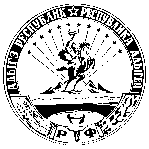 УРЫСЫЕ ФЕДЕРАЦИЕРадыгэ республикмуниципальнэ гъэпсыкiэ зиiэ«ЯБЛОНОВСКЭКЪЭЛЭ ПСЭУПIэм»иадминистрацие385141, Адыгэ РеспубликТэхътэмыкъое район, Яблоновскэ къ/п., Гагариным иур., 41/1,тел./факсыр (87771) 97801, 97394E-mail: yablonovskiy_ra@mail.ru